25 травняПідписуємо окремі подвійні аркуші:                                                                    Контрольна робота                                        з англійської мови(письмо)                                учня/учениці 10 класу                                                                        КЗО «БНРЦ «Сузір’я» ДОР                                                                    Прізвище Ім’яВідкриваємо листочки, записуємо число:25 MayWriting test1.Допиши пропущені літери і напиши переклад слова українською(слова з теми «Food»:*урок за третій тиждень(06.04)pi_za-a_ple pie-s_lad-fr_it jui_e-t_a-c_icken-so_p –2.Напиши Минулий час дієслів(Past Simple Tense):Приклад не пишемо.Наприклад: see(бачити) - saw(побачив) Дієслово «see» неправильне, значить змінює свою форму, дивимось в таблиці неправильних дієслів(друга колонка). Якщо його там немає – значить дієслово правильне, додаємо закінчення  –ed: play(грати)- played(грав)have –make-watch-do-visit-cook-3.Здогадайся за описом, про який продукт говорять. Напиши.Обери зі слів: tomato, banana, cucumber, potato1. It is brown and we can make chips out of it. – 2. It is long and green. It grows in summer. We use it in salads.-3. It is red. We make ketchup out of it.- 4. It is a sweet yellow fruit.- 4.Постав слова в правильному порядку і запиши речення без рисок:1. an apple pie/and/would/I/a cup of coffee/like(Я би хотів(я буду) чашку кави і яблучний пиріг)2.a/was/wizard/Harry Potter/young(Гаррі Поттер був молодим чарівником)3. didn’t/Harry/like/Draco Malphoy.(Драко Малфою не подобався Гаррі)4. him/I/yesterday/saw. (Я бачив його вчора) Бали за завдання:1 – 2 бали2 – 2 бали3 – 3 бали4 – 3 балиТаблиця неправильних дієслів є нижче.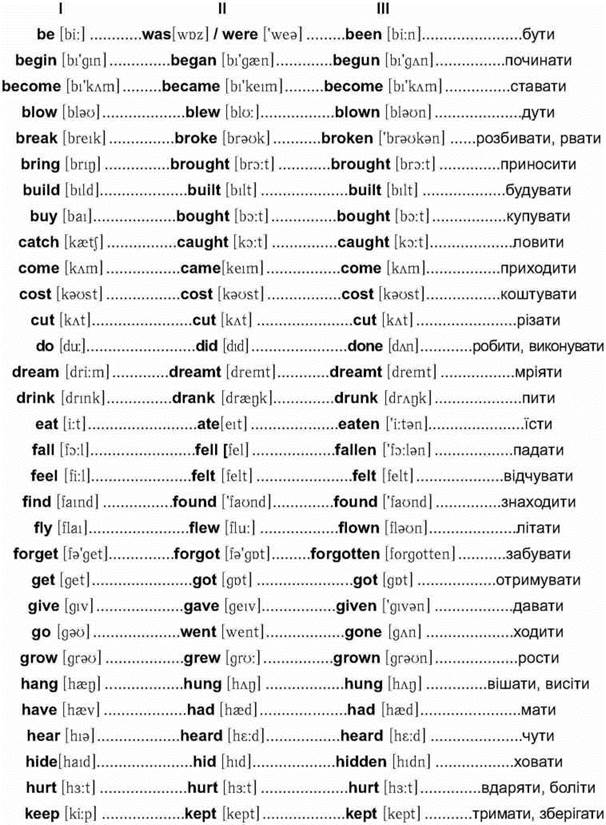 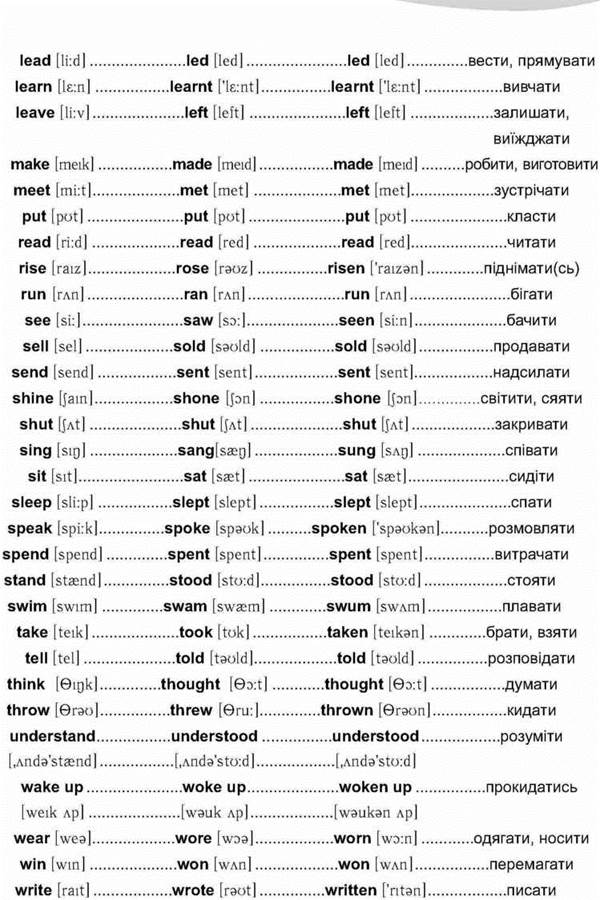 